NATIONAL ASSEMBLY QUESTION FOR WRITTEN REPLYQUESTION NUMBER: 4128 of 2015 Mrs M R Shinn (DA) to ask the Minister of Communications:(a) What steps are being taken to review legislation requiring valid SA Broadcasting Corporation licenses to be a qualifying criterion for recipients of government-sponsored Set Top Boxes, (b) with whom are the discussions on this issue held and (c) when will the specified discussions be completed and the matter resolved?	REPLY: MINISTER OF COMMUNICATIONS(a) 	A proposal has been presented to SABC for consideration (b) 	Discussions on this issue are being held with SABC (c) 	A decision is pending consideration and ratification by the SABC MR NN MUNZHELELEDIRECTOR GENERAL [ACTING]DEPARTMENT OF COMMUNICATIONSDATE:MS AF MUTHAMBI (MP)MINISTER OF COMMUNICATIONSDATE: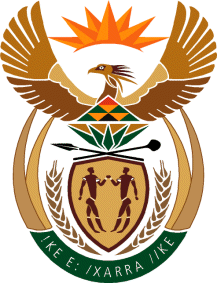 MINISTRY: COMMUNICATIONS
REPUBLIC OF SOUTH AFRICAPrivate Bag X 745, Pretoria, 0001, Tel: +27 12 473 0164   Fax: +27 12 473 0585Tshedimosetso House,1035 Francis Baard Street, Tshedimosetso House, Pretoria, 1000